ТЕХНИЧЕСКОЕ ЗАДАНИЕ3на предоставление услуги: Изготовление модельной оснастки для элемента станка Т-Смарт (Корпус)1. Общие положенияВ данном разделе указываются:Полное и сокращенное наименование Заказчика -  Информация скрытаКонечная(ые) цель(и) получения услуги -  Изготовление работоспособной модельной оснастки для производства корпуса станка Т-Смарт.Объект, на который направлено предоставление услуги:  Станок серии Т-Смарт2. Требования, предъявляемые к ИсполнителюВ данном разделе указываются:Перечень основных мероприятий в рамках предоставления услуги	-Изготовление работоспособной модельной оснастки для производства элементов станкаТребования к характеристикам результата предоставления услуги (в зависимости от вида услуги – количество, формат, объем, габариты, чертежи, содержание, технические характеристики, физические свойства, период актуальности результата, наличие соответствия ГОСТам и т.п.).-  Изготовить модельную оснастку для производства элемента станка серии Т-Смарт, согласно чертежам и технической документации. Оснастка должна выдерживать не менее 200 циклов изготовления конечной детали. Модель  корпус Т-5.20.020 размеры 470х250х240мм отливка 2 класса, группы «б» по  ОСТ 2 МТ21-2-90Литейный уклон по ГОСТ3212-92Наличие у Исполнителя разрешительных документов (при необходимости). 	-Не требуетсяНаличие у Исполнителя оборудования, инструментов, программного обеспечения и т.д., необходимых для достижения качественного результата услуги (при необходимости).-опыт выполнения аналогичных работ не менее 2х лет.- Необходимое оборудование для производства данной оснастки3. Предоставляемые Исполнителю Заказчиком документы и материалыВ данном разделе указывается перечень документов и материалов, которые Заказчик может предоставить Исполнителю для достижения качественного результата услуги.- Заказчик предоставляет Исполнителю оригиналы чертежей и необходимую конструкторскую документацию на модельную оснастку.4. Состав и содержание мероприятийЗаполнение данной таблицы является основой к формированию Календарного плана и является обязательным3 Настоящее Техническое задание может корректироваться по договоренности с Исполнителем (в том числе в части оформления), при этом скорректированные характеристики результата предоставления услуги должны быть не хуже характеристик, указанных в пункте 2.2 исходного Технического задания, а срок завершения исполнения услуги	должен быть не позднее срока выполнения последнего мероприятия, указанного в разделе 4 исходного Технического задания.5. Требования к результатам работКонечным результатом является изготовление работоспособной модельной оснастки для производства элемента станка серии Т-Смарт, согласно чертежам. Оснастка должна выдерживать не менее 200 циклов изготовления конечной детали. по окончании выполнения мероприятий, связанных с предоставлением услуги, Исполнитель предоставляет Заказчику изготовленную работоспособную модель оснастки и акт-приемки услуги в 3-х экземплярах.             - По окончании выполнения мероприятий, связанных с предоставлением услуги, Исполнитель передает заказчику фотоотчет изготовленной оснастки.             - Акт выполненных работ (в 3-х экземплярах, подписывается Исполнителем и визируется Заказчиком).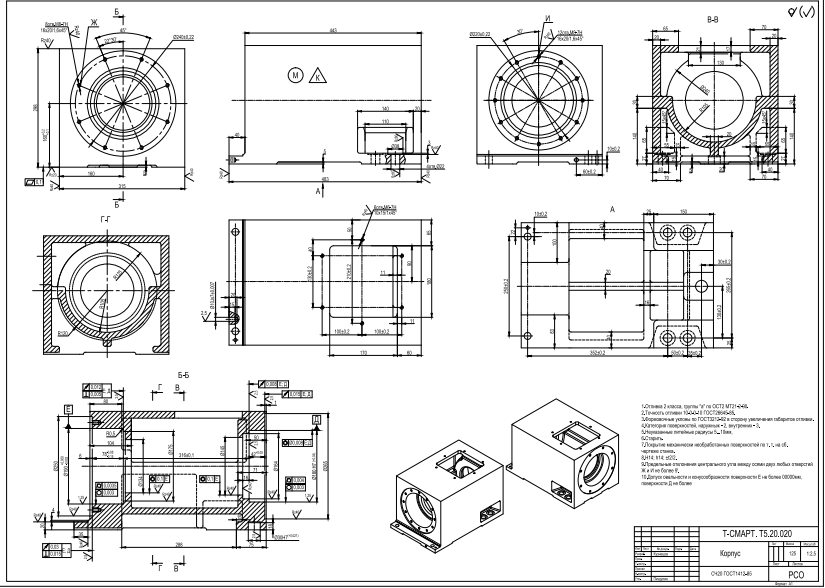 № п/пНаименование мероприятияПериод выполнения (указывается количество календарных дней с даты подписания Договора)Форма результата1Изготовление модельной оснастки для элемента станка Т-Смарт (Корпус)Не более 90 днейАкт выполненных работ. Изготовленная модельная оснасткаИТОГОИТОГО9090